OSOLIN ULICA PIŁSUDSKIEGO 92 DZ. NR 631, AM-1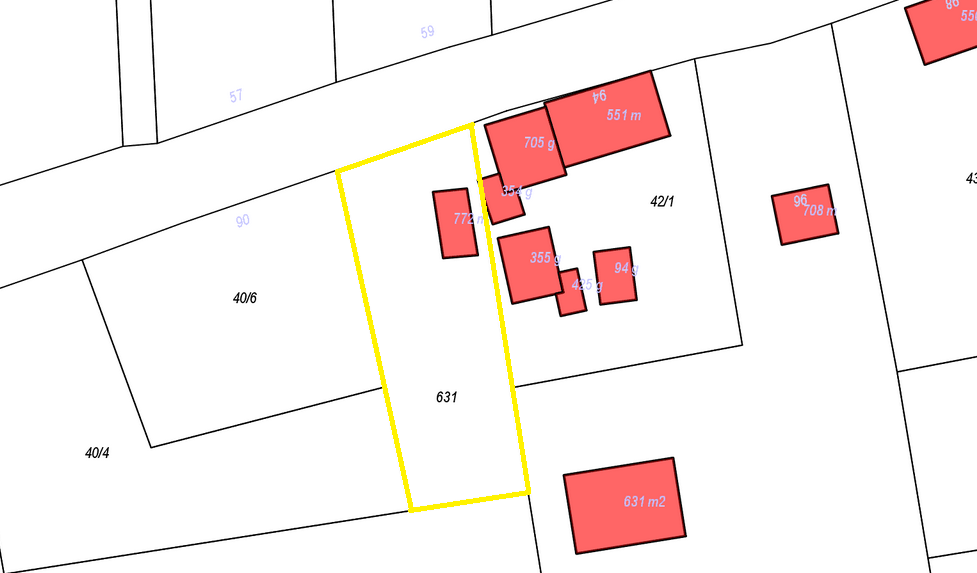 WIDOK NA DZIAŁKĘ                                               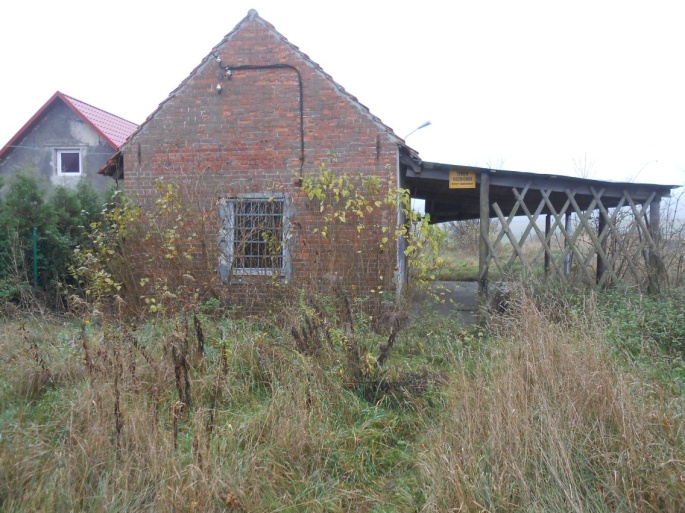 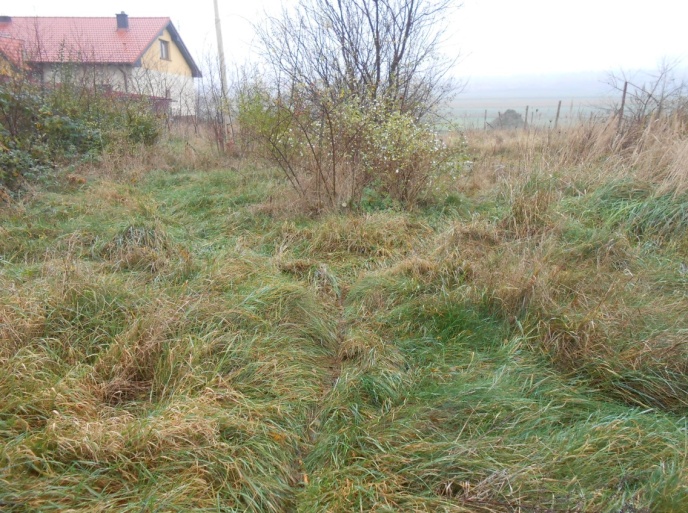 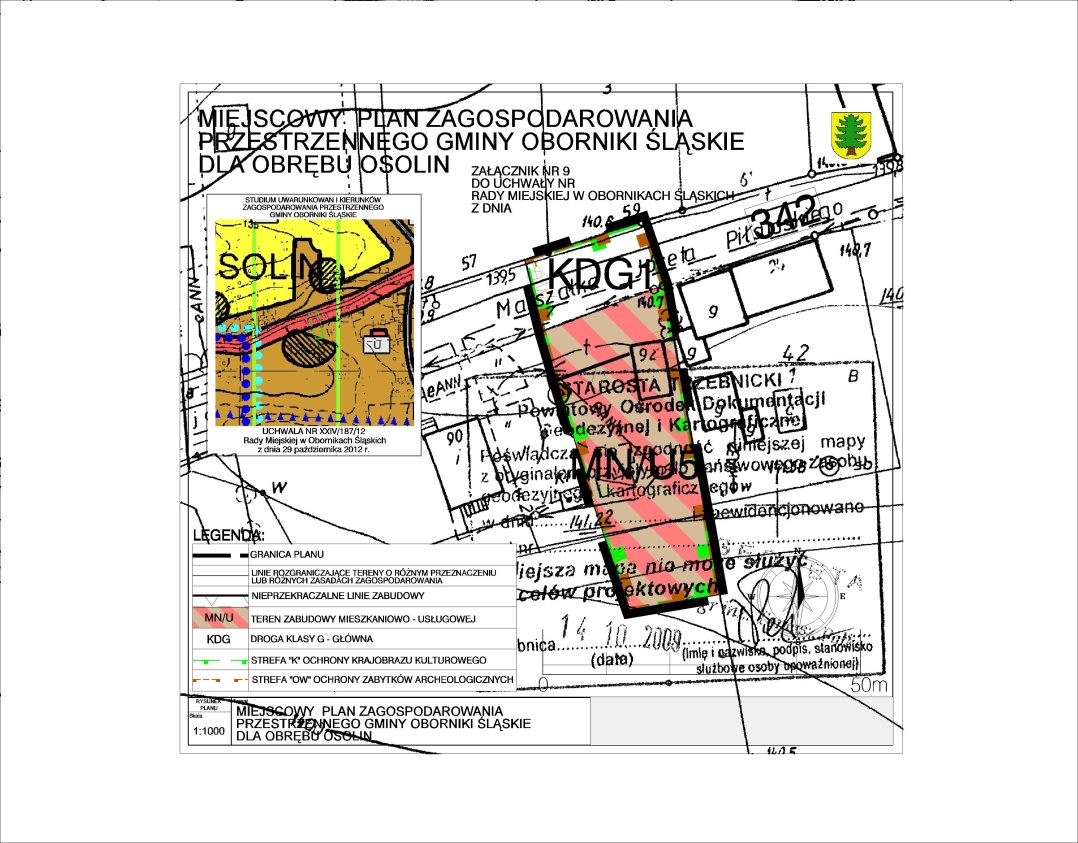 